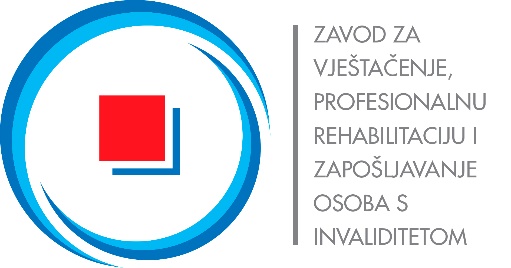 Obavijest o dodjeli posebnih sredstava za razvoj novih tehnologija i poslovnih procesa u cilju zapošljavanja i održavanja zaposlenosti kod poslodavaca koji obavljaju gospodarsku djelatnost na otvorenom tržištu rada, odnosno kod osoba s invaliditetom koje se samozapošljavaju i obavljaju gospodarsku djelatnost na otvorenom tržištu radaTemeljem raspisanog i provedenog Javnog natječaja za dodjelu posebnih sredstava za razvoj novih tehnologija i poslovnih procesa u cilju zapošljavanja i održavanja zaposlenosti kod poslodavaca koji obavljaju gospodarsku djelatnost na otvorenom tržištu rada, odnosno kod osoba s invaliditetom koje se samozapošljavaju i obavljaju gospodarsku djelatnost na otvorenom tržištu rada KLASA: 402-07/19-17/01, URBROJ: 426-02-01/1-19-2 od dana 16. prosinca 2019. godine (u nastavku: javni natječaj), sklopljeni su Ugovori o dodjeli posebnih sredstava u ukupnom iznosu od 29.643.138,02 kn s prijaviteljima koji su zadovoljili uvjete natječaja, a sukladno raspoloživim sredstvima, u iznosima kako slijedi:1. Macan d.o.o., Ljubijska ulica 52, 10000 Zagreb – 800.000,00 kn Sredstva se dodjeljuju u svrhu:- nabave i ugradnje novih tehnologija i opreme u svrhu zapošljavanja osoba s invaliditetom,a sve sukladno ponudama dostavljenim uz zahtjev Korisnika prilikom prijave na javni natječaj ili jednakovrijednim ponudama koje sadrže jednakovrijedne robe, usluge i radove.2. Bartolomej j.d.o.o., 4. gardijske brigade 3, 22300 Knin – 399.443,75 kn Sredstva se dodjeljuju u svrhu:- nabave i ugradnje novih tehnologija i opreme u svrhu zapošljavanja osoba s invaliditetom,a sve sukladno ponudama dostavljenim uz zahtjev Korisnika prilikom prijave na javni natječaj ili jednakovrijednim ponudama koje sadrže jednakovrijedne robe, usluge i radove.3. Galoks-Dragija d.o.o., Konak 16, 10340 Vrbovec – 600.000,00 kn Sredstva se dodjeljuju u svrhu:- nabave i ugradnje novih tehnologija i opreme u svrhu zapošljavanja osoba s invaliditetom, a sve sukladno ponudi dostavljenoj uz zahtjev Korisnika prilikom prijave na javni natječaj ili jednakovrijednim ponudama koje sadrže jednakovrijedne robe, usluge i radove.4. Promes Cvanciger d.o.o., Krmelovac 104, 44317 Popovača – 600.000,00 kn Sredstva se dodjeljuju u svrhu:- nabave i ugradnje novih tehnologija i opreme u svrhu zapošljavanja osoba s invaliditetom, a sve sukladno ponudi dostavljenoj uz zahtjev Korisnika prilikom prijave na javni natječaj ili jednakovrijednim ponudama koje sadrže jednakovrijedne robe, usluge i radove.5. Promo 21 d.o.o., Poslovni park Karlovac 2/E, Belajske Poljice, 47250 Duga Resa – 800.000,00 kn Sredstva se dodjeljuju u svrhu:- nabave i ugradnje novih tehnologija i opreme u svrhu zapošljavanja osoba s invaliditetom te izgradnje ili širenja (uključujući i obnovu) poslovnog prostora u cilju zapošljavanja osoba s invaliditetom,a sve sukladno ponudama dostavljenim uz zahtjev Korisnika prilikom prijave na javni natječaj ili jednakovrijednim ponudama koje sadrže jednakovrijedne robe, usluge i radove.6. Zdravi san, proizvođačko trgovački obrt vl. Greta Tonković, Kolodvorska 56, 44320 Kutina – 200.000,00 kn Sredstva se dodjeljuju u svrhu:- nabave i ugradnje novih tehnologija i opreme u svrhu zapošljavanja osoba s invaliditetom, a sve sukladno ponudi dostavljenoj uz zahtjev Korisnika prilikom prijave na javni natječaj ili jednakovrijednim ponudama koje sadrže jednakovrijedne robe, usluge i radove.7. Jeto d.o.o., Hrvoja Macanovića 31, 10000 Zagreb – 200.000,00 kn Sredstva se dodjeljuju u svrhu:- nabave i ugradnje novih tehnologija i opreme u svrhu zapošljavanja osoba s invaliditetom,a sve sukladno ponudama dostavljenim uz zahtjev Korisnika prilikom prijave na javni natječaj ili jednakovrijednim ponudama koje sadrže jednakovrijedne robe, usluge i radove.8. Tvim-Tonković d.o.o., Zagrebačka 19, 44320 Kutina – 400.000,00 kn Sredstva se dodjeljuju u svrhu:- nabave i ugradnje novih tehnologija i opreme u svrhu zapošljavanja osoba s invaliditetom te izgradnje ili širenja (uključujući i obnovu) poslovnog prostora u cilju zapošljavanja osoba s invaliditetom,a sve sukladno ponudama dostavljenim uz zahtjev Korisnika prilikom prijave na javni natječaj ili jednakovrijednim ponudama koje sadrže jednakovrijedne robe, usluge i radove.9. Sablić-Dubrava d.o.o., Trg slobode 10, 10342 Dubrava – 1.400.000,00 kn Sredstva se dodjeljuju u svrhu:- nabave i ugradnje novih tehnologija i opreme u svrhu zapošljavanja osoba s invaliditetom, a sve sukladno ponudi dostavljenoj uz zahtjev Korisnika prilikom prijave na javni natječaj ili jednakovrijednim ponudama koje sadrže jednakovrijedne robe, usluge i radove.10. Luce produkt d.o.o., Ivana Severa 2, 42000 Varaždin – 479.781,66 kn Sredstva se dodjeljuju u svrhu:- nabave i ugradnje novih tehnologija i opreme u svrhu zapošljavanja osoba s invaliditetom, a sve sukladno ponudama dostavljenim uz zahtjev Korisnika prilikom prijave na javni natječaj ili jednakovrijednim ponudama koje sadrže jednakovrijedne robe, usluge i radove.11. P.G.P. d.o.o., Avenija Dubrava 124, 10000 Zagreb – 1.200.000,00 kn Sredstva se dodjeljuju u svrhu:- nabave i ugradnje novih tehnologija i opreme u svrhu zapošljavanja osoba s invaliditetom, a sve sukladno ponudi dostavljenoj uz zahtjev Korisnika prilikom prijave na javni natječaj ili jednakovrijednim ponudama koje sadrže jednakovrijedne robe, usluge i radove.12. Karaula veterinarska ambulanta d.o.o., Petra Štefanovića 6, 43500 Daruvar – 400.000,00 kn Sredstva se dodjeljuju u svrhu:- nabave i ugradnje novih tehnologija i opreme u svrhu zapošljavanja osoba s invaliditetom,a sve sukladno ponudama dostavljenim uz zahtjev Korisnika prilikom prijave na javni natječaj ili jednakovrijednim ponudama koje sadrže jednakovrijedne robe, usluge i radove.13. Naša Djeca – tiskara d.d., Remetinečka 135, 10000 Zagreb – 285.198,32 knSredstva se dodjeljuju u svrhu:- nabave i ugradnje novih tehnologija i opreme u svrhu zapošljavanja osoba s invaliditetom, a sve sukladno ponudama dostavljenim uz zahtjev Korisnika prilikom prijave na javni natječaj ili jednakovrijednim ponudama koje sadrže jednakovrijedne robe, usluge i radove.14. ASEMO d.o.o., Zagrebačka 136, 10340 Vrbovec – 200.000,00 kn Sredstva se dodjeljuju u svrhu:- nabave i ugradnje novih tehnologija i opreme u svrhu zapošljavanja osoba s invaliditetom,a sve sukladno ponudama dostavljenim uz zahtjev Korisnika prilikom prijave na javni natječaj ili jednakovrijednim ponudama koje sadrže jednakovrijedne robe, usluge i radove.15. D.N.T. STIRO-GRUPA d.o.o., Korenička ulica 27 – 800.000,00 kn Sredstva se dodjeljuju u svrhu:- nabave i ugradnje novih tehnologija i opreme u svrhu zapošljavanja osoba s invaliditetom,a sve sukladno ponudi dostavljenoj uz zahtjev Korisnika prilikom prijave na javni natječaj ili jednakovrijednim ponudama koje sadrže jednakovrijedne robe, usluge i radove.16. Auto servis i vučna služba Horvat j.d.o.o., Ulica svetog Petra i Pavla 12, Podgorje, 33000 Virovitica – 599.805,01 kn Sredstva se dodjeljuju u svrhu:- nabave i ugradnje novih tehnologija i opreme u svrhu zapošljavanja osoba s invaliditetom,a sve sukladno ponudi dostavljenoj uz zahtjev Korisnika prilikom prijave na javni natječaj ili jednakovrijednim ponudama koje sadrže jednakovrijedne robe, usluge i radove.17. Domino dizajn d.o.o., Josipa Strganca 2, 10000 Zagreb – 404.371,38 kn Sredstva se dodjeljuju u svrhu:- nabave i ugradnje novih tehnologija i opreme u svrhu zapošljavanja osoba s invaliditetom,a sve sukladno ponudama dostavljenim uz zahtjev Korisnika prilikom prijave na javni natječaj ili jednakovrijednim ponudama koje sadrže jednakovrijedne robe, usluge i radove.18. K&K Euro Projekt d.o.o., Ulica Poslovna zona I br. 3, 44320 Kutina – 200.000,00 kn Sredstva se dodjeljuju u svrhu:- nabave i ugradnje novih tehnologija i opreme u svrhu zapošljavanja osoba s invaliditetom,a sve sukladno ponudi dostavljenoj uz zahtjev Korisnika prilikom prijave na javni natječaj ili jednakovrijednim ponudama koje sadrže jednakovrijedne robe, usluge i radove.19. KMB sistem d.o.o., 3. Resnik 4, 10040 Zagreb – 171.699,90 kn Sredstva se dodjeljuju u svrhu:- nabave i ugradnje novih tehnologija i opreme u svrhu zapošljavanja osoba s invaliditetom, a sve sukladno ponudama dostavljenim uz zahtjev Korisnika prilikom prijave na javni natječaj ili jednakovrijednim ponudama koje sadrže jednakovrijedne robe, usluge i radove.20. Recycle plastic d.o.o., Ilica 172, 10000 Zagreb – 382.510,00 kn Sredstva se dodjeljuju u svrhu:- nabave i ugradnje novih tehnologija i opreme u svrhu zapošljavanja osoba s invaliditetom,a sve sukladno ponudi dostavljenoj uz zahtjev Korisnika prilikom prijave na javni natječaj ili jednakovrijednim ponudama koje sadrže jednakovrijedne robe, usluge i radove.21. PGM d.o.o., Zagorske brigade 42 B, 49221 Poznanovec – 600.000,00 kn Sredstva se dodjeljuju u svrhu:- nabave i ugradnje novih tehnologija i opreme u svrhu zapošljavanja osoba s invaliditetom, a sve sukladno ponudama dostavljenim uz zahtjev Korisnika prilikom prijave na javni natječaj ili jednakovrijednim ponudama koje sadrže jednakovrijedne robe, usluge i radove.22. Remedia Veterinaria d.o.o., Sv. J. Radnika 25, 31000 Osijek –399.825,31 kn Sredstva se dodjeljuju u svrhu:- nabave i ugradnje novih tehnologija i opreme u svrhu zapošljavanja osoba s invaliditetom, a sve sukladno ponudama dostavljenim uz zahtjev Korisnika prilikom prijave na javni natječaj ili jednakovrijednim ponudama koje sadrže jednakovrijedne robe, usluge i radove.23. Metal pres d.o.o., Pilanski put 2, 34000 Požega – 400.000,00 kn Sredstva se dodjeljuju u svrhu:- nabave i ugradnje novih tehnologija i opreme u svrhu zapošljavanja osoba s invaliditetom,a sve sukladno ponudi dostavljenoj uz zahtjev Korisnika prilikom prijave na javni natječaj ili jednakovrijednim ponudama koje sadrže jednakovrijedne robe, usluge i radove.24. PRIMA Commerce d.o.o., Slavonska cesta 6, 43000 Bjelovar –688.222,68 kn Sredstva se dodjeljuju u svrhu:- nabave i ugradnje novih tehnologija i opreme u svrhu zapošljavanja osoba s invaliditetom,a sve sukladno ponudi dostavljenoj uz zahtjev Korisnika prilikom prijave na javni natječaj ili jednakovrijednim ponudama koje sadrže jednakovrijedne robe, usluge i radove.25. City Connect d.o.o., Cehovska ulica 1, 42000 Varaždin – 266.778,50 kn Sredstva se dodjeljuju u svrhu:- nabave i ugradnje novih tehnologija i opreme u svrhu zapošljavanja osoba s invaliditetom,a sve sukladno ponudama dostavljenim uz zahtjev Korisnika prilikom prijave na javni natječaj ili jednakovrijednim ponudama koje sadrže jednakovrijedne robe, usluge i radove.26. Bodat d.o.o., Kralja Zvonimira 127, 32100 Vinkovci – 1.138.644,97 kn Sredstva se dodjeljuju u svrhu:- nabave i ugradnje novih tehnologija i opreme u svrhu zapošljavanja osoba s invaliditetom,a sve sukladno ponudi dostavljenoj uz zahtjev Korisnika prilikom prijave na javni natječaj ili jednakovrijednim ponudama koje sadrže jednakovrijedne robe, usluge i radove.27. Klesarstvo Frntić obrt za klesarske usluge, vl. Marija Frntić, Varaždinska 31, Poljana Biškupečka, 42000 Varaždin – 200.000,00 kn Sredstva se dodjeljuju u svrhu:- nabave i ugradnje novih tehnologija i opreme u svrhu zapošljavanja osoba s invaliditetom, a sve sukladno ponudama dostavljenim uz zahtjev Korisnika prilikom prijave na javni natječaj ili jednakovrijednim ponudama koje sadrže jednakovrijedne robe, usluge i radove.28. Dantkom j.d.o.o., S. Radića 53, 43541 Sirač – 133.145,50 kn Sredstva se dodjeljuju u svrhu:- nabave i ugradnje novih tehnologija i opreme u svrhu zapošljavanja osoba s invaliditetom, a sve sukladno ponudama dostavljenim uz zahtjev Korisnika prilikom prijave na javni natječaj ili jednakovrijednim ponudama koje sadrže jednakovrijedne robe, usluge i radove.29. ZIBEL, obrt za trgovinu, vl. Slavko Miškulin, Hrvatskih domobrana 80, 44000 Sisak – 127.636,83 kn Sredstva se dodjeljuju u svrhu:- nabave i ugradnje novih tehnologija i opreme u svrhu zapošljavanja osoba s invaliditetom te ulaganja u znanja osoba s invaliditetom i osoba koje pružaju stručnu pomoć osobama s invaliditetom u primjeni novih tehnologija i opreme (programi osposobljavanja i usavršavanja kojima se stječu nova znanja, vještine i sposobnosti potrebne za rad osoba s invaliditetom),a sve sukladno ponudama dostavljenim uz zahtjev Korisnika prilikom prijave na javni natječaj ili jednakovrijednim ponudama koje sadrže jednakovrijedne robe, usluge i radove.30. Auto Grifon d.o.o., Koledovčina 8, 10000 Zagreb – 946.412,66 kn Sredstva se dodjeljuju u svrhu:- nabave i ugradnje novih tehnologija i opreme u svrhu zapošljavanja osoba s invaliditetom, a sve sukladno ponudama dostavljenim uz zahtjev Korisnika prilikom prijave na javni natječaj ili jednakovrijednim ponudama koje sadrže jednakovrijedne robe, usluge i radove.31. Color tehna d.o.o., Petra Svačića 56, 43500 Daruvar – 200.000,00 kn Sredstva se dodjeljuju u svrhu:- nabave i ugradnje novih tehnologija i opreme u svrhu zapošljavanja osoba s invaliditetom, a sve sukladno ponudama dostavljenim uz zahtjev Korisnika prilikom prijave na javni natječaj ili jednakovrijednim ponudama koje sadrže jednakovrijedne robe, usluge i radove.32. Alles d.o.o., Industrijska 40, 34000 Požega – 343.118,12 kn Sredstva se dodjeljuju u svrhu:- nabave i ugradnje novih tehnologija i opreme u svrhu zapošljavanja osoba s invaliditetom te izgradnje ili širenja (uključujući i obnovu) poslovnog prostora u cilju zapošljavanja osoba s invaliditetom, a sve sukladno ponudama/troškovniku dostavljenim uz zahtjev Korisnika prilikom prijave na javni natječaj ili jednakovrijednim ponudama koje sadrže jednakovrijedne robe, usluge i radove.33. GOD obrt za proizvodnju proizvoda od drva, vl. Kristina Lončarić, Sinjska cesta 10a, 22300 Knin – 400.000,00 kn Sredstva se dodjeljuju u svrhu:- nabave i ugradnje novih tehnologija i opreme u svrhu zapošljavanja osoba s invaliditetom,a sve sukladno ponudi dostavljenoj uz zahtjev Korisnika prilikom prijave na javni natječaj ili jednakovrijednim ponudama koje sadrže jednakovrijedne robe, usluge i radove.34. Šaraf j.d.o.o., Kralja Petra Krešimira IV 59, 44320 Kutina – 200.000,00 kn Sredstva se dodjeljuju u svrhu:- nabave i ugradnje novih tehnologija i opreme u svrhu zapošljavanja osoba s invaliditetom, a sve sukladno ponudama dostavljenim uz zahtjev Korisnika prilikom prijave na javni natječaj ili jednakovrijednim ponudama koje sadrže jednakovrijedne robe, usluge i radove.35. Visoka razina d.o.o., Dragutina Hirca 10, 10000 Zagreb – 400.000,00 kn Sredstva se dodjeljuju u svrhu:- nabave i ugradnje novih tehnologija i opreme u svrhu zapošljavanja osoba s invaliditetom,- ulaganja u znanja osoba s invaliditetom i osoba koje pružaju stručnu pomoć osobama s invaliditetom u primjeni novih tehnologija i opreme (programi osposobljavanja i usavršavanja kojima se stječu nova znanja, vještine i sposobnosti potrebne za rad osoba s invaliditetom), a sve sukladno ponudama dostavljenim uz zahtjev Korisnika prilikom prijave na javni natječaj ili jednakovrijednim ponudama koje sadrže jednakovrijedne robe, usluge i radove.36. RADNIK obrtničko uslužna zadruga, Trg Oluje 14, 22300 Knin – 397.050,47 knSredstva se dodjeljuju u svrhu:- nabave i ugradnje novih tehnologija i opreme u svrhu zapošljavanja osoba s invaliditetom, a sve sukladno ponudama dostavljenim uz zahtjev Korisnika prilikom prijave na javni natječaj ili jednakovrijednim ponudama koje sadrže jednakovrijedne robe, usluge i radove.37. SPIN VALIS d.d., Industrijska 24, 34000 Požega – 1.489.717,14 knSredstva se dodjeljuju u svrhu:- nabave i ugradnje novih tehnologija i opreme u svrhu zapošljavanja osoba s invaliditetom, a sve sukladno ponudi dostavljenoj uz zahtjev Korisnika prilikom prijave na javni natječaj ili jednakovrijednim ponudama koje sadrže jednakovrijedne robe, usluge i radove.38. VASCOM d.o.o., Dragonožečka cesta 50, 10000 Zagreb – dodjeljuju se sredstva u ukupnom iznosu sufinanciranja od 181.431,89 knSredstva se dodjeljuju u svrhu:- nabave i ugradnje novih tehnologija i opreme u svrhu zapošljavanja osoba s invaliditetom, a sve sukladno ponudama dostavljenim uz zahtjev Korisnika prilikom prijave na javni natječaj ili jednakovrijednim ponudama koje sadrže jednakovrijedne robe, usluge i radove.39. Kobid d.o.o., Petra Zrinskog 30/A, 43500 Daruvar – 319.482,62 knSredstva se dodjeljuju u svrhu:- nabave i ugradnje novih tehnologija i opreme u svrhu zapošljavanja osoba s invaliditetom,a sve sukladno ponudama dostavljenim uz zahtjev Korisnika prilikom prijave na javni natječaj ili jednakovrijednim ponudama koje sadrže jednakovrijedne robe, usluge i radove.40. L Projekt d.o.o., Rajsavac 18, 34308 Jakšić – 256.184,00 knSredstva se dodjeljuju u svrhu:- nabave i ugradnje novih tehnologija i opreme u svrhu zapošljavanja osoba s invaliditetom,a sve sukladno ponudama dostavljenim uz zahtjev Korisnika prilikom prijave na javni natječaj ili jednakovrijednim ponudama koje sadrže jednakovrijedne robe, usluge i radove.41. Tehnomont brodogradilište Pula d.o.o., Ulica Fižela 6, 52101 Pula – 159.493,30 knSredstva se dodjeljuju u svrhu:- nabave i ugradnje novih tehnologija i opreme u svrhu zapošljavanja osoba s invaliditetom,- ulaganja u znanja osoba s invaliditetom i osoba koje pružaju stručnu pomoć osobama s invaliditetom u primjeni novih tehnologija i opreme (programi osposobljavanja i usavršavanja kojima se stječu nova znanja, vještine i sposobnosti potrebne za rad osoba s invaliditetom)a sve sukladno ponudama dostavljenim uz zahtjev Korisnika prilikom prijave na javni natječaj ili jednakovrijednim ponudama koje sadrže jednakovrijedne robe, usluge i radove.42. Bokart d.o.o., Markuševačka cesta 125, 10000 Zagreb – 394.661,74 knSredstva se dodjeljuju u svrhu:- nabave i ugradnje novih tehnologija i opreme u svrhu zapošljavanja osoba s invaliditetom,a sve sukladno ponudama dostavljenim uz zahtjev Korisnika prilikom prijave na javni natječaj ili jednakovrijednim ponudama koje sadrže jednakovrijedne robe, usluge i radove.43. Drvo Jozipović d.o.o., Lipička 36, Filipovac, 34551 Lipik – 200.000,00 kn Sredstva se dodjeljuju u svrhu:- nabave i ugradnje novih tehnologija i opreme u svrhu zapošljavanja osoba s invaliditetom,a sve sukladno ponudi dostavljenoj uz zahtjev Korisnika prilikom prijave na javni natječaj ili jednakovrijednim ponudama koje sadrže jednakovrijedne robe, usluge i radove.44. Autoprijevoznik Vlado Amić, vlasnik obrta Vlado Amić, Kralja Tomislava 19, Badljevina, 34550 Pakrac – 200.000,00 knSredstva se dodjeljuju u svrhu:- nabave i ugradnje novih tehnologija i opreme u svrhu zapošljavanja osoba s invaliditetom, a sve sukladno ponudi dostavljenoj uz zahtjev Korisnika prilikom prijave na javni natječaj ili jednakovrijednim ponudama koje sadrže jednakovrijedne robe, usluge i radove.45. Trim-Projekt d.o.o., A. Stepinca 58, 34551 Lipik – 243.615,05 knSredstva se dodjeljuju u svrhu:- nabave i ugradnje novih tehnologija i opreme u svrhu zapošljavanja osoba s invaliditetom, a sve sukladno ponudama dostavljenim uz zahtjev Korisnika prilikom prijave na javni natječaj ili jednakovrijednim ponudama koje sadrže jednakovrijedne robe, usluge i radove.46. Ustanova Pintar dom za starije i nemoćne osobe, Zagrebačka 7, 49244 Stubičke toplice – 341.206,19 knSredstva se dodjeljuju u svrhu:- nabave i ugradnje novih tehnologija i opreme u svrhu zapošljavanja osoba s invaliditetom,a sve sukladno ponudama dostavljenim uz zahtjev Korisnika prilikom prijave na javni natječaj ili jednakovrijednim ponudama koje sadrže jednakovrijedne robe, usluge i radove.47. VIB usluge d.o.o., Gustava Krkleca 3, 10000 Zagreb – 200.000,00 knSredstva se dodjeljuju u svrhu:- nabave i ugradnje novih tehnologija i opreme u svrhu zapošljavanja osoba s invaliditetom,a sve sukladno ponudama dostavljenim uz zahtjev Korisnika prilikom prijave na javni natječaj ili jednakovrijednim ponudama koje sadrže jednakovrijedne robe, usluge i radove.48. MOIRA proizvodnja odjeće obrt, vlasnik Željko Prstačić, Ivana Gorana Kovačića 4, 35400 Nova Gradiška – 308.448,24 knSredstva se dodjeljuju u svrhu:- nabave i ugradnje novih tehnologija i opreme u svrhu zapošljavanja osoba s invaliditetom,a sve sukladno ponudama dostavljenim uz zahtjev Korisnika prilikom prijave na javni natječaj ili jednakovrijednim ponudama koje sadrže jednakovrijedne robe, usluge i radove.49. DI Klana d.d., Klana 264, 51217 Klana – 1.350.000,00 knSredstva se dodjeljuju u svrhu:- nabave i ugradnje novih tehnologija i opreme u svrhu zapošljavanja osoba s invaliditetom, a sve sukladno ponudi dostavljenoj uz zahtjev Korisnika prilikom prijave na javni natječaj ili jednakovrijednim ponudama koje sadrže jednakovrijedne robe, usluge i radove.50. Tiflo globus d.o.o., Valenta Morandinija 17, 40000 Čakovec – 397.452,00 knSredstva se dodjeljuju u svrhu:- nabave i ugradnje novih tehnologija i opreme u svrhu zapošljavanja osoba s invaliditetom,a sve sukladno ponudama dostavljenim uz zahtjev Korisnika prilikom prijave na javni natječaj ili jednakovrijednim ponudama koje sadrže jednakovrijedne robe, usluge i radove.51. Ericsson Nikola Tesla d.d., Krapinska 45, 10000 Zagreb – 178.594,77 knSredstva se dodjeljuju u svrhu:- nabave i ugradnje novih tehnologija i opreme u svrhu zapošljavanja osoba s invaliditetom,- ulaganja u znanja osoba s invaliditetom i osoba koje pružaju stručnu pomoć osobama s invaliditetom u primjeni novih tehnologija i opreme (programi osposobljavanja i usavršavanja kojima se stječu nova znanja, vještine i sposobnosti potrebne za rad osoba s invaliditetom),a sve sukladno ponudama dostavljenim uz zahtjev Korisnika prilikom prijave na javni natječaj ili jednakovrijednim ponudama koje sadrže jednakovrijedne robe, usluge i radove.52. Radio Daruvar d.o.o., Dr. Franje Tuđmana 7, 43500 Daruvar – 353.164,99 knSredstva se dodjeljuju u svrhu:- nabave i ugradnje novih tehnologija i opreme u svrhu zapošljavanja osoba s invaliditetom, - izgradnje ili širenja (uključujući i obnovu) poslovnog prostora u cilju zapošljavanja osoba s invaliditetoma sve sukladno ponudama/troškovniku dostavljenim uz zahtjev Korisnika prilikom prijave na javni natječaj ili jednakovrijednim ponudama/troškovniku koje sadrže jednakovrijedne robe, usluge i radove.53. Usluga d.o.o., Gornja Obrijež 21, 34550 Pakrac – 769.051,88 knSredstva se dodjeljuju u svrhu:- nabave i ugradnje novih tehnologija i opreme u svrhu zapošljavanja osoba s invaliditetom, a sve sukladno ponudama dostavljenim uz zahtjev Korisnika prilikom prijave na javni natječaj ili jednakovrijednim ponudama koje sadrže jednakovrijedne robe, usluge i radove.54. Invalesco j.d.o.o., Petra Svačića 14, 43500 Daruvar – 399.152,40 knSredstva se dodjeljuju u svrhu:- nabave i ugradnje novih tehnologija i opreme u svrhu zapošljavanja osoba s invaliditetom,a sve sukladno ponudama dostavljenim uz zahtjev Korisnika prilikom prijave na javni natječaj ili jednakovrijednim ponudama koje sadrže jednakovrijedne robe, usluge i radove.55. Alterra Grupa d.o.o., Kustošijanska ulica 1, 10000 Zagreb – 467.134,78 knSredstva se dodjeljuju u svrhu:- nabave i ugradnje novih tehnologija i opreme u svrhu zapošljavanja osoba s invaliditetom, a sve sukladno ponudama dostavljenim uz zahtjev Korisnika prilikom prijave na javni natječaj ili jednakovrijednim ponudama koje sadrže jednakovrijedne robe, usluge i radove.56. Data Link d.o.o., Ul. Blajburških žrtava 16, 43000 Bjelovar – 388.637,85 knSredstva se dodjeljuju u svrhu:- nabave i ugradnje novih tehnologija i opreme u svrhu zapošljavanja osoba s invaliditetom, a sve sukladno ponudama dostavljenim uz zahtjev Korisnika prilikom prijave na javni natječaj ili jednakovrijednim ponudama koje sadrže jednakovrijedne robe, usluge i radove.57. Očna optika Oculus, obrt vlasnik Damir Kujundžić, Stjepana Radića 36, 31000 Osijek – 694.896,25 knSredstva se dodjeljuju u svrhu:- nabave i ugradnje novih tehnologija i opreme u svrhu zapošljavanja osoba s invaliditetom,a sve sukladno ponudama dostavljenim uz zahtjev Korisnika prilikom prijave na javni natječaj ili jednakovrijednim ponudama koje sadrže jednakovrijedne robe, usluge i radove.58. Lider net d.o.o., Trg dr. Franje Tuđmana 10, 43500 Daruvar, – 394.563,85 knSredstva se dodjeljuju u svrhu:- nabave i ugradnje novih tehnologija i opreme u svrhu zapošljavanja osoba s invaliditetom, a sve sukladno ponudama dostavljenim uz zahtjev Korisnika prilikom prijave na javni natječaj ili jednakovrijednim ponudama koje sadrže jednakovrijedne robe, usluge i radove.59. Batinjani beton j.d.o.o., Batinjani 129, Batinjani, 43532 Đulovac – 197.742,46 knSredstva se dodjeljuju u svrhu:- nabave i ugradnje novih tehnologija i opreme u svrhu zapošljavanja osoba s invaliditetom,- izgradnje ili širenja (uključujući i obnovu) poslovnog prostora u cilju zapošljavanja osoba s invaliditetom,a sve sukladno ponudama/troškovniku dostavljenim uz zahtjev Korisnika prilikom prijave na javni natječaj ili jednakovrijednim ponudama/troškovniku koje sadrže jednakovrijedne robe, usluge i radove.60. Stomatološka ordinacija Zlatko Bilandžija, Dragutina Domjanića 1, 43500 Daruvar – 167.259,75 knSredstva se dodjeljuju u svrhu:- nabave i ugradnje novih tehnologija i opreme u svrhu zapošljavanja osoba s invaliditetom,a sve sukladno ponudama dostavljenim uz zahtjev Korisnika prilikom prijave na javni natječaj ili jednakovrijednim ponudama koje sadrže jednakovrijedne robe, usluge i radove.61. JAKOVIĆ-PROMET obrt za trgovinu, prijevoz i usluge, vlasnik Nikola Jaković, Veliki Bastaji 46, 43531 Veliki Bastaji – 600.000,00 knSredstva se dodjeljuju u svrhu:- nabave i ugradnje novih tehnologija i opreme u svrhu zapošljavanja osoba s invaliditetom,a sve sukladno ponudi dostavljenoj uz zahtjev Korisnika prilikom prijave na javni natječaj ili jednakovrijednim ponudama koje sadrže jednakovrijedne robe, usluge i radove.62. Dimenzija futura d.o.o., Horvatova 8A, 10360 Sesvete-Zagreb – 400.000,00 kn Sredstva se dodjeljuju u svrhu:- nabave i ugradnje novih tehnologija i opreme u svrhu zapošljavanja osoba s invaliditetom,a sve sukladno ponudama dostavljenim uz zahtjev Korisnika prilikom prijave na javni natječaj ili jednakovrijednim ponudama koje sadrže jednakovrijedne robe, usluge i radove.63. Podravka d.d., Antuna Starčevića 32, 48000 Koprivnica – 958.341,68 knSredstva se dodjeljuju u svrhu:- nabave i ugradnje novih tehnologija i opreme u svrhu zapošljavanja osoba s invaliditetom,- izgradnje ili širenja (uključujući i obnovu) poslovnog prostora u cilju zapošljavanja osoba s invaliditetom,a sve sukladno ponudama/troškovniku dostavljenim uz zahtjev Korisnika prilikom prijave na javni natječaj ili jednakovrijednim ponudama/troškovniku koje sadrže jednakovrijedne robe, usluge i radove.64. Meludo d.o.o., Bolnička ulica 10, 34550 Pakrac – 269.260,13 knSredstva se dodjeljuju u svrhu:- nabave i ugradnje novih tehnologija i opreme u svrhu zapošljavanja osoba s invaliditetom,- izgradnje ili širenja (uključujući i obnovu) poslovnog prostora u cilju zapošljavanja osoba s invaliditetom,a sve sukladno ponudama dostavljenim uz zahtjev Korisnika prilikom prijave na javni natječaj ili jednakovrijednim ponudama koje sadrže jednakovrijedne robe, usluge i radove.